Professional ExperienceOrganization:	PROJECT BUILD COMPANYClient:		MAJDUIE GROUPLocation:             BUSINESS TOWER, RESIDENCE COMPOUND, JUBAIL.Designation:	Project Civil EngineerDuration:	          FEB 2014 to present.Responsibilities:Review/interpret engineering drawings, specifications and other design documents; understand project design basis and contractual requirements.Work under direct supervision on senior Project engineers, develop construction specifications, scope of work, estimates.Prepare construction work packages.Write daily and weekly construction reports.Work with construction QC to resolve any outstanding issue; recommends best practices.Performs engineering work in the field to support construction without much supervision
Interfaces with home office engineering, other disciplines.Field construction supervision and subcontractors, helps in planning and execution of construction work in the field and procurement.Field assignment for extended period of time, work is performed in outside field environment, frequent walking & climbing if required.To manage the site on a day to day basis that includes supervising and monitoring the labor force  and that of contractor.Attend Co-ordination meeting with clients, consultants, structural, MEP and subcontractors and discuss solution to problems.Managing manpower, machineries & other material. Issued plans for every foreman for items on the job, provided status to their overhead items, and provided manning weekly, based on performance that had been achieved within their plans.To monitor the ongoing structural & civil activities by implementing the Project Quality Controls Plans. To coordinate with construction crew for on‐going civil/structural activities, including but not limited to excavation, backfilling, compaction, rebar inspection, formwork inspection, Field Density Test, concrete pouring, asphalting, etc. To review the relevant documents prior to start of construction e.g. IFC, project specification.Organization:	VIEW CREATION ARCHITECT ENGINEERS & CONTRACTORS	Client:		INDIA TEAM INFRA PVT.LTDLOCATION:          RESIDENTIAL APPARTMENTS HYDERABAD Designation:	QA/QC EngineerDuration:		From MAY 2013 to NOV 2014Responsibilities:Responsibilities include QAQC, Organizing, Implementing various constructional issues in coordination with Contractor & Project Manager.Ensure implementation of all QA/QC Procedures, QC Plans and Work Instructions.Verify correct materials are utilized for the works carried out.Ensure fulfillment of all inspection & test requirements at all stages as per the Contract requirements.In process and Final Inspection of all civil jobs carried out at site/yard in coordination with Client/Third Party Inspector.Preparing Documentation and compile test packs for all jobs to meet client requirements and as per specification.Preparing method statement & inspection test plan as per the project specification.Ensure that the process of work is in accordance with the method statements and approved drawings are followed.Liaise with client and consultants on matters relevant to quality assurance/control.Witness along with the client representative and consultants the testing of materials and structures (e.g. concrete sampling, trial mix, materials testing for building, etc.) if it conforms to the design / specifications of the international standards.Monitor the quality control indicators and alert sub-contractor site engineers in cases of deviation and propose corrective measures to be applied.Review Drawings & Specifications, Laboratory Test Results, Inspection and test plan, and Method Statements for implementation.Participating in client meeting and resolving client/engineering and management project issueSupervising labor and sub-contractors to ensure that work is carried out in accordance with works procedures and instructions.Earthworks inspections such as field density test, sand bedding & final fill.Material receiving inspection of various materials for civil works.Conducts civil/building works inspection as per Saudi Aramco standards & specifications for extrusion buildings, process interface buildings, asphalt & concrete pavements, storm drainage systems & steel erections.Earthworks inspections such as field density test, sand bedding & final fill.Conducts civil inspection of road pavement, bridges, storm drainage system, & building facilities as per structural designs & drawings..Procedures in accordance with the Company QC procedures.To coordinate with construction crew for on‐going civil/structural activities, including but not limited to excavation, backfilling, compaction, rebar inspection, formwork inspection, Field Density Test, concrete pouring, asphalting, etc.   Preparing test report like cube test, slump test etc.Secondary DutiesComplies with the highest level of safety during all stages of work to avoid any type of incidents and or Accident.Take reasonable care of own health and safety and that of others in the workplace.Complies with all statutory requirements connected with the implementation of project.Organization:	  INTERBUILD Q CONTRACTING COMPANY LLCClient:		  MITSUBISHILocation:         MITSUBISHI SHOWROOM DUABI DEHRADesignation:	  Finishing EngineerDuration:	  From JAN 2012 to MARCH 2013.Responsibilities:Representative & in-charge for finishing department on site, responsible for progress and execution of all finishing items in BOQ & Contract in accordance to the approved baseline schedule.Complete supervision and inspection of works with excavation, RCC foundations, columns, beams & slabs and all finishing works including masonry, plaster, false ceiling, paint, wall and floor tiles, wall skirts, wallpaper application, Botticino marble fixing and architraves, doors and windows installation.Preparing Documentation and compile test packs for all jobs to meet client requirements and as per specification.Reviewing project staffing requirements and coordinating staffing with supporting functional organization managers and/or subcontractors.Verify contractor quality requirements are specified to vendors and sub-contractors, documentation submittals.Monitor the quality control indicators and alert sub-contractor site engineers in cases of deviation and propose corrective measures to be applied.Verify correct materials are utilized for the works carried out.Makes ecisions regarding long-range planning, scheduling, budgeting, work priorities, and personnel. Provide advice on field engineering procedures, construction methods, and financial matters to management.Estimate the quantities of materials required prior to start of the job.Plans the execution of all Finishing related works and coordinates the works with electrical and mechanical groups.Periodical checking on stores and reviewing the material status and availability in stores needed in accordance to the project program.Tracking ongoing work on site assigned to site engineers and foremen. Co-ordination with site engineers regarding the progress and quality inspection of the work in their assigned zones.Conducts performance evaluations for assigned personnel.Assist in the planning and sequencing of the construction operations according to the project management plan.Ensure that workmanship & materials confirms to Approved Drawings, specification, engineering standards, test requirement & all applicable codes.Ensure that workmanship & materials confirms to Approved Drawings, specification, engineering standards, test requirement & all applicable codes.Raising RFC’s (Request for Clarification) with Consultant for any information missing.Preparing RFI’s (Request for inspection) for the work completed.Aware of all international Safety hazards and works accordingly.Prepare Weekly & Monthly Schedules related to drawings, fabrication, delivery & installation.Preparing method of Statements.Co-ordinate with the MEP team on site and in office.Review and comment on design and shop drawings and co-ordinate with the designer or architect to apply any changes if required.Resolve issues on site with co-ordination with project manager, construction manager and MEP manager.Review and approve the sub-contractor’s invoice as prepared by the QS.Organization:	KANGAROOS CONSTRUCTION & DEVELOPERSClient:		LODHA Location:              RESIDENTIAL APPARTMENTS, OFFICEDesignation:	Site engineerDuration:		From JAN 2011 TO DEC 2011.Responsibilities:Verified that necessary support crafts, such as scaffolding and insulation groups, were in place to allow for the maintenance groups in each operating area to complete their weekly tasks.Assured that all preventative maintenance tasks were scheduled according to their monthly, quarterly, or yearly due dates.Identified critical path items at vessel arrival, and provided upper management the necessary info regarding slippages and manpower needs to maintain critical path items.Managing manpower, machineries & other material. Issued plans for every foreman for items on the job, provided status to their overhead items, and provided manning weekly, based on performance that had been achieved within their plans.To monitor the ongoing structural & civil activities by implementing the Project Quality Controls Plans. To coordinate with construction crew for on‐going civil/structural activities, including but not limited to excavation, backfilling, compaction, rebar inspection, formwork inspection, Field Density Test, concrete pouring, asphalting, etc.               To review the relevant documents prior to start of construction e.g. IFC, project specification etc. Academic Profile10th from S.S.C  Board  in the Year 200512th from I.P.E Board in the Year2007.B.Tech from JNTU Hyderabad in the year 2011.                                                                                                                                                                                                      DeclarationI hereby declare that all the above furnished details are true and correct to the best of my knowledge and belief.Date:Place: 								(RAHMATH)RESUME`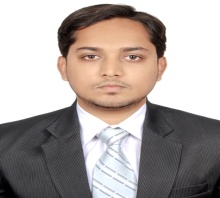 REHMATH Contact No – C/o 0501685421Email: rehmath.378940@2freemail.com Personal InformationSex                 : MaleDate of Birth    :28thAug 1990Religion           : IslamNationality       :  IndianDriving License  : Indian, KSA.Language Known: English, Hindi, Urdu, Arabic & Regional Career ObjectiveTo be part of a professionally managed organization which offers opportunities for enhancement of professional skills, self-esteem and mutual development by planning, implementing, organizing & coordinating constructional programmer with the application of engineering principle and technology to achieve the highest standard of growth in constructional fieldProfile	Being a Graduated Civil Engineer, I have an accomplished ability as a project organizer, within construction environment. I am a diligent and adoptable planner who organizes effectively and administers conscientiously. A professional who proactively strives to ensure tasks are completed to the highest standard within budgetary and time constraints. A high level of leadership, knowledge and training skills has been developed during a challenging but successful more than six plus years of services.Experience : 6 years, 9 monthsWorking at Project Build Co.(PBC) , Khobar ,Saudi Arabia ,Since 3 years as Project Civil Engineer on different projects (Hospital , Business Tower & Precast Villa) Worked at Inter Build Q Contracting Company LLC, Business Bay, Dubai as Finishing Engineer on Office Tower for    1 year, 3 months.Worked at View Creation Architect Engineer’s & Contractor’s, Hyderabad, India as QA/QC Civil Engineer on Residential Apartment Project for 1 year, 6 months.Worked at Kangaroos Construction & Developers, India as Site Civil Engineer on Residential Apartment Project for 1 year.Technical skills.Quality Control                       6. Quantity Surveying Site Monitoring & Control        7. Project EstimationAUTO CAD                                  8. Site SurveyingSTAAD PRO – V8i                        9. Team LeadershipValue Engineering                     10. MS-Office (Word, Excel, PPT.)